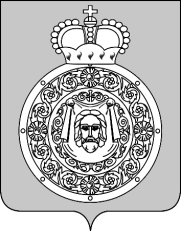 СОВЕТ ДЕПУТАТОВВоскресенского муниципального районаМосковской областиРЕШЕНИЕот 13.09.2019 № 840/97О ликвидации муниципального учреждения «Комитет по физической культуре, спорту, туризму и работе с молодежью администрации Воскресенского муниципального района Московской области»В соответствии с Гражданским кодексом РФ, Федеральным законом от 06.10.2003 №131-ФЗ «Об общих принципах организации местного самоуправления в Российской Федерации», Законом Московской области от 18 апреля 2019 года № 57/2019-ОЗ «Об организации местного самоуправления на территории Воскресенского муниципального района» Совет депутатов Воскресенского муниципального района решил:1. Ликвидировать муниципальное учреждение «Комитет по физической культуре, спорту, туризму и работе с молодежью администрации Воскресенского муниципального района Московской области» (ИНН 5005056430; КПП 500501001).2. Создать Ликвидационную комиссию муниципального учреждения «Комитет по физической культуре, спорту, туризму и работе с молодежью администрации Воскресенского муниципального района Московской области» и утвердить ее состав. (Приложение 1.) 3. Утвердить Положение о Ликвидационной комиссии. (Приложение 2.)4.  Утвердить План мероприятий по ликвидации муниципального учреждения «Комитет по физической культуре, спорту, туризму и работе с молодежью администрации Воскресенского муниципального района Московской области». (Приложение 3.)5. Опубликовать настоящее решение в Воскресенской районной газеты «Наше Слово» и разместить на официальном сайте Воскресенского муниципального района.6. Настоящее решение вступает в силу после его официального опубликования.7.  Направить настоящее решение в Инспекцию Федеральной налоговой службы России по г. Воскресенску Московской области. 8.  Контроль за исполнением настоящего решения возложить на председателя Совета депутатов Воскресенского муниципального района.Глава Воскресенского муниципального района                                 			              О.В. Сухарь                  Приложение 1                                                                                                                       к решению Совета депутатов                                                                                               Воскресенского муниципального района                          от 13.09.2019 №840/97СОСТАВЛИКВИДАЦИОННОЙ КОМИССИИ МУНИЦИПАЛЬНОГО УЧРЕЖДЕНИЯ «КОМИТЕТ ПО ФИЗИЧЕСКОЙ КУЛЬТУРЕ, СПОРТУ, ТУРИЗМУ И РАБОТЕ С МОЛОДЕЖЬЮ АДМИНИСТРАЦИИ ВОСКРЕСЕНСКОГО МУНИЦИПАЛЬНОГО РАЙОНА МОСКОВСКОЙ ОБЛАСТИ»Председатель Ликвидационной комиссии:- Болотников Артур ВикторовичЗаместитель председателя Ликвидационной комиссии:- Малкин Алексей Валерьевич;- Письменная Ирма Тамазовна;- Копченов Вячеслав Викторович;- Глебова Вероника Владимировна.Секретарь Ликвидационной комиссии:- Самсонова Татьяна ИвановнаЧлены Ликвидационной комиссии:- Сайкина Оксана Витальевна;- Овсянкина Елена Владимировна;- Соломатина Ольга Михайловна;- Уварова Елена Борисовна;- Соломко Елена Владимировна;- Кунова Наталья Юрьевна.Приложение 2                                                                                                                                 к решению Совета депутатов                                                             Воскресенского муниципального района                          от 13.09.2019 № 840/97ПОЛОЖЕНИЕО ЛИКВИДАЦИОННОЙ КОМИССИИ МУНИЦИПАЛЬНОГО УЧРЕЖДЕНИЯ «КОМИТЕТ ПО ФИЗИЧЕСКОЙ КУЛЬТУРЕ, СПОРТУ, ТУРИЗМУ И РАБОТЕ С МОЛОДЕЖЬЮ АДМИНИСТРАЦИИ ВОСКРЕСЕНСКОГО РАЙОНА МОСКОВСКОЙС ОБЛАСТИ»1. Общие положения1.1. Настоящее Положение определяет порядок формирования, статус, состав, функции и полномочия ликвидационной комиссии муниципального учреждения «Комитет по физической культуре, спорту, туризму и работе с молодежью администрации Воскресенского муниципального района Московской области» (далее – Ликвидационная комиссия), порядок созыва и проведения заседаний Ликвидационной комиссии, порядок принятия и оформления решений Ликвидационной комиссии.1.2. До формирования органов местного самоуправления городского округа Воскресенск полномочия по решению вопросов местного значения Воскресенского муниципального района на соответствующей территории осуществляет Муниципальное учреждение «Комитет по физической культуре, спорту, туризму и работе с молодежью администрации Воскресенского муниципального района Московской области», которое на день создания вновь образованного муниципального образования осуществляет полномочия по решению вопросов местного значения согласно Уставу Воскресенского муниципального района и Положению о муниципальном учреждении «Комитет по физической культуре, спорту, туризму и работе с молодежью администрации Воскресенского муниципального района Московской области».2. Формирование Ликвидационной комиссии2.1. Состав Ликвидационной комиссии назначается решением Совета депутатов Воскресенского муниципального района Московской области. При необходимости в процессе проведения ликвидационных мероприятий решением Совета депутатов городского округа Воскресенск из состава комиссии могут быть исключены члены комиссии, либо включены новые члены комиссии в состав комиссии.2.2. Целью создания Ликвидационной комиссии является осуществление мероприятий, связанных с ликвидацией муниципального учреждения «Комитет по физической культуре, спорту, туризму и работе с молодежью администрации Воскресенского муниципального района Московской области» Воскресенского муниципального района Московской области (далее – МУ «Комитет по спорту»).2.3. С момента назначения Ликвидационной комиссии к ней переходят полномочия, связанные с поддержанием деятельности МУ «Комитет по спорту» по ее ликвидации.2.4. Задачей Ликвидационной комиссии является завершение деятельности МУ «Комитет по спорту» как муниципального учреждения.2.5. Ликвидационная комиссия от имени ликвидируемого МУ «Комитет по спорту» выступает в суде по вопросам, связанным с ее ликвидацией.2.6. В своей деятельности Ликвидационная комиссия руководствуется законодательством Российской Федерации, настоящим Положением и другими правовыми актами.3. Компетенция Ликвидационной комиссии3.1. Ликвидационная комиссия размещает в органах печати, в которых публикуются данные о регистрации юридических лиц, сообщение о ликвидации МУ «Комитет по спорту», о порядке и сроках для предъявления требований кредиторами.Срок для предъявления требований кредиторами не может быть менее двух месяцев с даты опубликования сообщения о ликвидации МУ «Комитет по спорту».3.2. Ликвидационная комиссия принимает меры к выявлению кредиторов и получению дебиторской задолженности, а также в письменной форме уведомляет кредиторов о ликвидации МУ «Комитет по спорту».3.3. По окончании срока для предъявления требований кредиторами Ликвидационная комиссия составляет промежуточный ликвидационный баланс, который содержит сведения о составе имущества МУ «Комитет по спорту», предъявленных кредиторами требованиях, а также результатах их рассмотрения.3.4. Промежуточный ликвидационный баланс утверждается Советом депутатов   городского округа Воскресенск.3.5. Выплаты кредиторам ликвидируемого Совета депутатов   денежных сумм производятся Ликвидационной комиссией в соответствии с промежуточным ликвидационным балансом начиная со дня его утверждения (за исключением кредиторов третьей и четвертой очереди) в следующей очередности:в первую очередь удовлетворяются требования граждан, перед которыми МУ «Комитет по спорту» несет ответственность за причинение вреда жизни или здоровью, путем капитализации соответствующих повременных платежей, а также по требованиям о компенсации морального вреда;во вторую очередь производятся расчеты по выплате выходных пособий и оплате труда лиц, работающих или работавших по трудовому договору, и по выплате вознаграждений по авторским договорам и другим договорам гражданско-правового характера;в третью очередь производятся расчеты по обязательным платежам в бюджет и во внебюджетные фонды;в четвертую очередь производятся расчеты с другими кредиторами.Выплата денежных сумм кредиторам третьей и четвертой очереди производится по истечении месяца со дня утверждения промежуточного ликвидационного баланса.3.6. Требования кредиторов каждой очереди удовлетворяются после полного удовлетворения требований кредиторов предыдущей очереди, за исключением требований кредиторов по обязательствам, обеспеченным залогом имущества МУ «Комитет по спорту».3.7. При недостаточности имущества ликвидируемого МУ «Комитет по спорту» оно распределяется между кредиторами соответствующей очереди пропорционально суммам требований, подлежащих удовлетворению, если иное не установлено законом.3.8. В случае отказа Ликвидационной комиссии в удовлетворении требований кредитора либо уклонения от их рассмотрения кредитор вправе до утверждения ликвидационного баланса МУ «Комитет по спорту» обратиться в суд с иском к Ликвидационной комиссии. По решению суда требования кредитора могут быть удовлетворены за счет оставшегося имущества, ликвидируемого МУ «Комитет по спорту».3.9. Требования кредитора, заявленные после истечения срока, установленного Ликвидационной комиссией для их предъявления, удовлетворяются из имущества, ликвидируемого МУ «Комитет по спорту», оставшегося после удовлетворения требований кредиторов, заявленных в срок.3.10. Требования кредиторов, не удовлетворенные из-за недостаточности имущества ликвидируемого МУ «Комитет по спорту», считаются погашенными.Погашенными считаются также требования кредиторов, не признанные Ликвидационной комиссией, если кредитор не обращался с иском в суд, а также требования, в удовлетворении которых решением суда кредитору отказано.3.11. После завершения расчетов с кредиторами Ликвидационная комиссия составляет ликвидационный баланс, который утверждается Советом депутатов городского округа Воскресенск.3.12. Оставшееся после завершения расчетов с кредиторами имущество ликвидируемого МУ «Комитет по спорту» передается в казну Воскресенского муниципального района Московской области.3.13. Ликвидация МУ «Комитет по спорту» считается завершенной после внесения об этом записи в Единый государственный реестр юридических лиц, в порядке установленным Федеральным законом от 08.08.2001 №129-ФЗ «О государственной регистрации юридических лиц и индивидуальных предпринимателей».4. Порядок работы Ликвидационной комиссии4.1. Ликвидационная комиссия решает все вопросы на своих заседаниях, собираемых по мере необходимости.4.2. На заседаниях Ликвидационной комиссии ведется протокол.4.3. Все заседания Ликвидационной комиссии проводятся в очной форме.4.4. Председатель Ликвидационной Комиссии:- созывает и проводит ее заседания;- организует текущую работу Ликвидационной комиссии;- без доверенности действует от ее имени;- дает поручения членам Ликвидационной комиссии.4.5. В период временного отсутствия председателя Ликвидационной комиссии его полномочия и функции осуществляет один из заместителей председателя Ликвидационной комиссии по решению председателя.4.6. Секретарь Комиссии:- ведет протоколы ее заседаний;- доводит до адресатов решения Ликвидационной комиссии.4.7. При решении вопросов каждый член Комиссии обладает одним голосом. Решения Ликвидационной комиссии утверждаются простым большинством голосов присутствующих на заседании членов Ликвидационной комиссии. При равенстве голосов голос председателя является решающим.4.8. Документы, исходящие от имени Ликвидационной комиссии, подписываются ее председателем.Приложение 3                                                                                                                                                                                           к решению Совета депутатов                                                                                                                                                                         Воскресенского муниципального района                                                                                              от 13.09.2019 № 840/97ПЛАНМЕРОПРИЯТИЙ ПО ЛИКВИДАЦИИ МУНИЦИПАЛЬНОГО УЧРЕЖДЕНИЯ «КОМИТЕТ ПО ФИЗИЧЕСКОЙ КУЛЬТУРЕ, СПОРТУ, ТУРИЗМУ И РАБОТЕ С МОЛОДЕЖЬЮ АДМИНИСТРАЦИИ ВОСКРЕСЕНСКОГО МУНИЦИПАЛЬНОГО РАЙОНА МОСКОВСКОЙ ОБЛАСТИ», ПОРЯДОК И СРОКИ ИХ ОСУЩЕСТВЛЕНИЯп/пМероприятиеСрок исполненияОтветственные исполнителиПримечания Направление в Инспекцию Федеральной налоговой службы России по г. Воскресенску Московской области уведомления о принятии решения о ликвидации МУ «Комитет по спорту» и создании соответствующей Ликвидационной комиссии. в течение 3 рабочих дней после опубликования решения о ликвидацииСовет депутатовп.1 ст.62 ГК РФ2.Опубликование в журнале «Вестник государственной регистрации» сообщения о ликвидации МУ «Комитет по спорту» и о порядке и сроке заявления требований ее кредиторамив течение 10 дней после представления сообщения об этом в Инспекцию Федеральной налоговой службы России по г. Воскресенску Московской областиЛиквидационная комиссияп.1 ст. 63 ГК РФ3.Уведомление Государственного казенного учреждения Московской области Воскресенский центр занятости населения о принятии решения о ликвидации МУ «Комитет по спорту»в срок не позднее чем за 3 месяца до даты расторжения трудовых договоров с работниками.Ликвидационная комиссия.- п.2 ст. 25 Закон РФ от 19.04.1991 N 1032-1 "О занятости населения в Российской Федерации"- п. 2 ст. 12 Федерального закона от 12.01.1996 № 10-ФЗ, ст.82 ТК РФ4.Уведомление Профсоюзной организации о принятом решении о ликвидации МУ «Комитет по спорту»5.Подготовка и вручение муниципальным служащим и работникам МУ «Комитет по спорту» под роспись, уведомлений о предстоящем увольнении в связи с ликвидацией МУ «Комитет по спорту»Не позднее 2 месяцевдо даты увольненияЛиквидационная комиссияТК РФ6.Направление в орган, обслуживающий лицевой счет МУ «Комитет по спорту» заявления о прекращении списания средств со счета МУ «Комитет по спорту» без согласия ликвидационной комиссииВ течении пяти рабочих дней после даты принятия решения о ликвидацииЛиквидационная комиссия7.Уведомление территориального органа ГУ УПФР № 22 по г. Москве и Московской области о том, что,  МУ «Комитет по спорту» находиться в процессе ликвидацииВ течение 10 дней с даты принятия решения о ликвидацииУведомляет ИФНС с 2019 года8.Уведомление филиала ГУ МОРО ФСС РФ № 27 о том, что МУ «Комитет по спорту», находиться в процессе ликвидацииВ течение 10 дней с даты принятия решения о ликвидацииУведомляет ИФНС с 2019 года9.Проведение инвентаризации имущества и обязательств  МУ «Комитет по спорту»До составления ликвидационного балансаЛиквидационная комиссияМетодические указания по инвентаризации имущества и финансовых обязательств, утвержденных приказом Минфина России от 13 июня 1995г. № 4910.Принятие мер по выявлению кредиторов и получению дебиторской задолженности, а также уведомление в письменной форме кредиторов о ликвидации   МУ «Комитет по спорту».Составление перечней кредиторов и дебиторов с указанием их наименований, адресов и сумм задолженностей. Предъявление требований о возврате дебиторской задолженности. В течение одного месяца с момента принятия решения о ликвидации  Ликвидационная комиссияп.1 ст. 63 ГК РФ,п. 2 ст. 19 Закона о некоммерческих организациях   11.После окончания срока предъявления требований кредиторами:После окончания срока предъявления требований кредиторами:После окончания срока предъявления требований кредиторами:11.1.Рассмотрение требования кредиторов, поступившие в срок, указанный в информационном сообщении  В течение трех днейЛиквидационная комиссияСт. 63, 64 ГК РФ11.2.Составление и утверждение промежуточного ликвидационного баланса.В течение четырнадцати днейЛиквидационная комиссия, Совет депутатов городского округа Воскресенскп.2 ст.63 ГК РФ11.3.Выплата денежных сумм кредиторам МУ «Комитет по спорту» в порядке очередностиВ течение 10 днейЛиквидационная комиссияСт. 64 ГК РФ12.После завершения расчетов с кредиторами:После завершения расчетов с кредиторами:После завершения расчетов с кредиторами:12.1.Передача имущества   МУ «Комитет по спорту» оставшиеся после удовлетворения требований кредиторов в казну Воскресенского муниципального района.    По передаточному актуЛиквидационная комиссия12.2.Составление и утверждение ликвидационного балансаЛиквидационная комиссия, Совет депутатов городского округа Воскресенскп. 6 ст. 63 ГК РФ13. Передача заключенных МУ «Комитет по спорту» договоров (соглашений, муниципальных контрактов), подлежащих исполнению в 2020 году и последующих годах в Совет депутатов городского округа Воскресенск (при наличии)По передаточному актуЛиквидационная комиссия14.Расторжение трудовых договоров с муниципальными служащими и работниками МУ «Комитет по спорту» по п. 1 ч. 1 ст. 81 ТК РФ (ликвидация организации) с соблюдением требований, установленных статьями 178 и 180 ТК РФ, если трудовые договора не будут расторгнуты по иным основаниям В срок до 29.12.2019г. включительноЛиквидационная комиссия15.Направление в регистрирующий орган уведомления о завершении процесса ликвидации в срок 5 рабочих дней после утверждения ликвидационного балансаи не ранее чем через два месяца с момента помещения в органах печати ликвидационной комиссией (ликвидатором) публикации о ликвидации юридического лица.Ликвидационная комиссияст. 8, ст.21, 22 ФЗ № 129 «О государственной регистрации юридических лиц и индивидуальных предпринимателей»16.Направление в орган, обслуживающий лицевой счет   МУ «Комитет по спорту» заявления о закрытии счетаВ 3 -дневный срок после получения выписки из Инспекции Федеральной налоговой службы России по г. Воскресенску Московской области  о прекращении органов местного самоуправленияЛиквидационная комиссияСт. 859 ГК РФ17.Уничтожение печатей учреждения (с составлением акта об уничтожении).Ликвидационная комиссия18.Сдача документов учреждения на хранение в архив После полной ликвидации учрежденияЛиквидационная комиссияп.8 ст.23 Федерального закона от 22.10.2004 №125-ФЗ «Об архивном деле в Российской Федерации»